附件3沙县区2024年教育人才引进报名信息表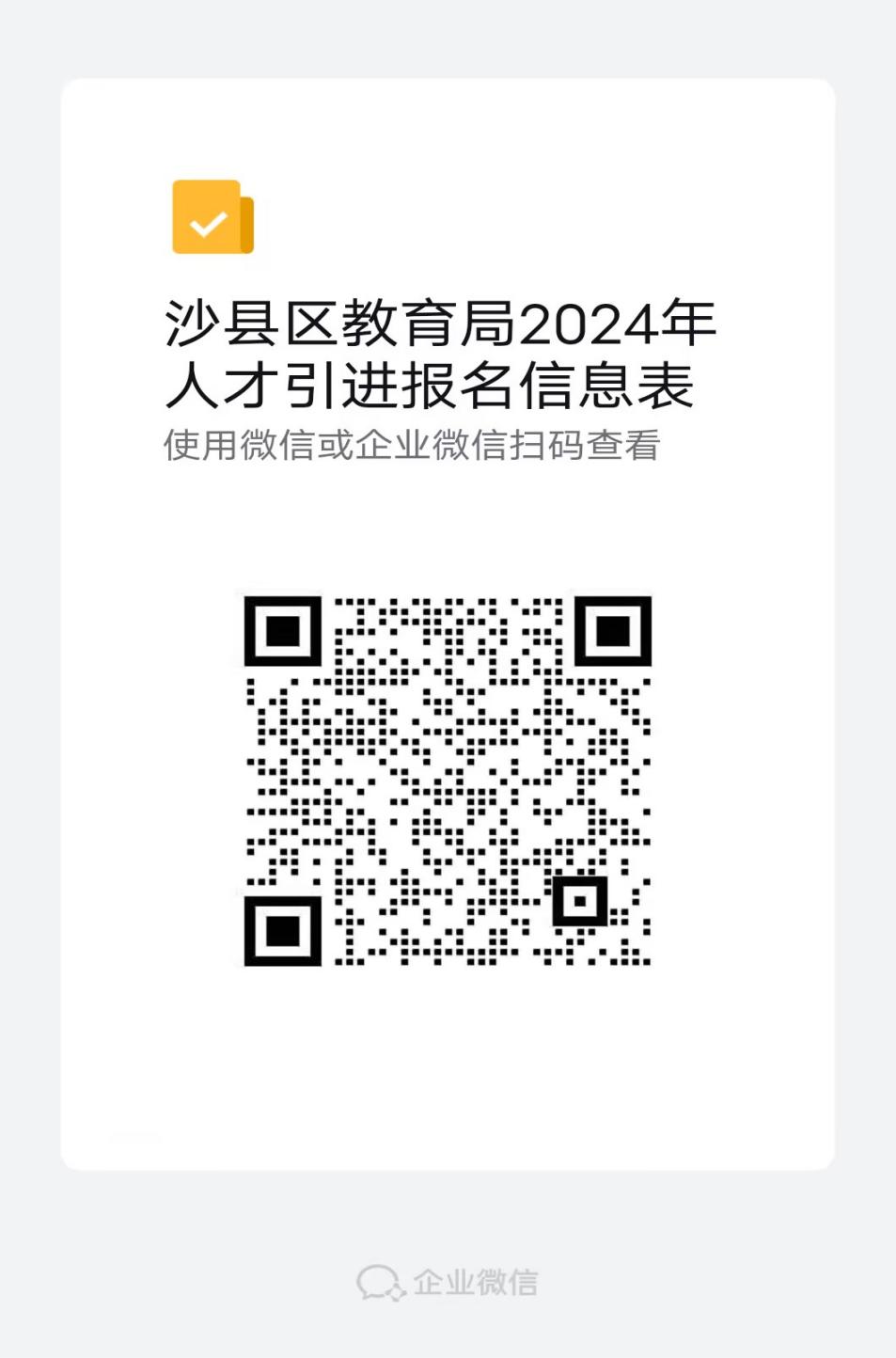 